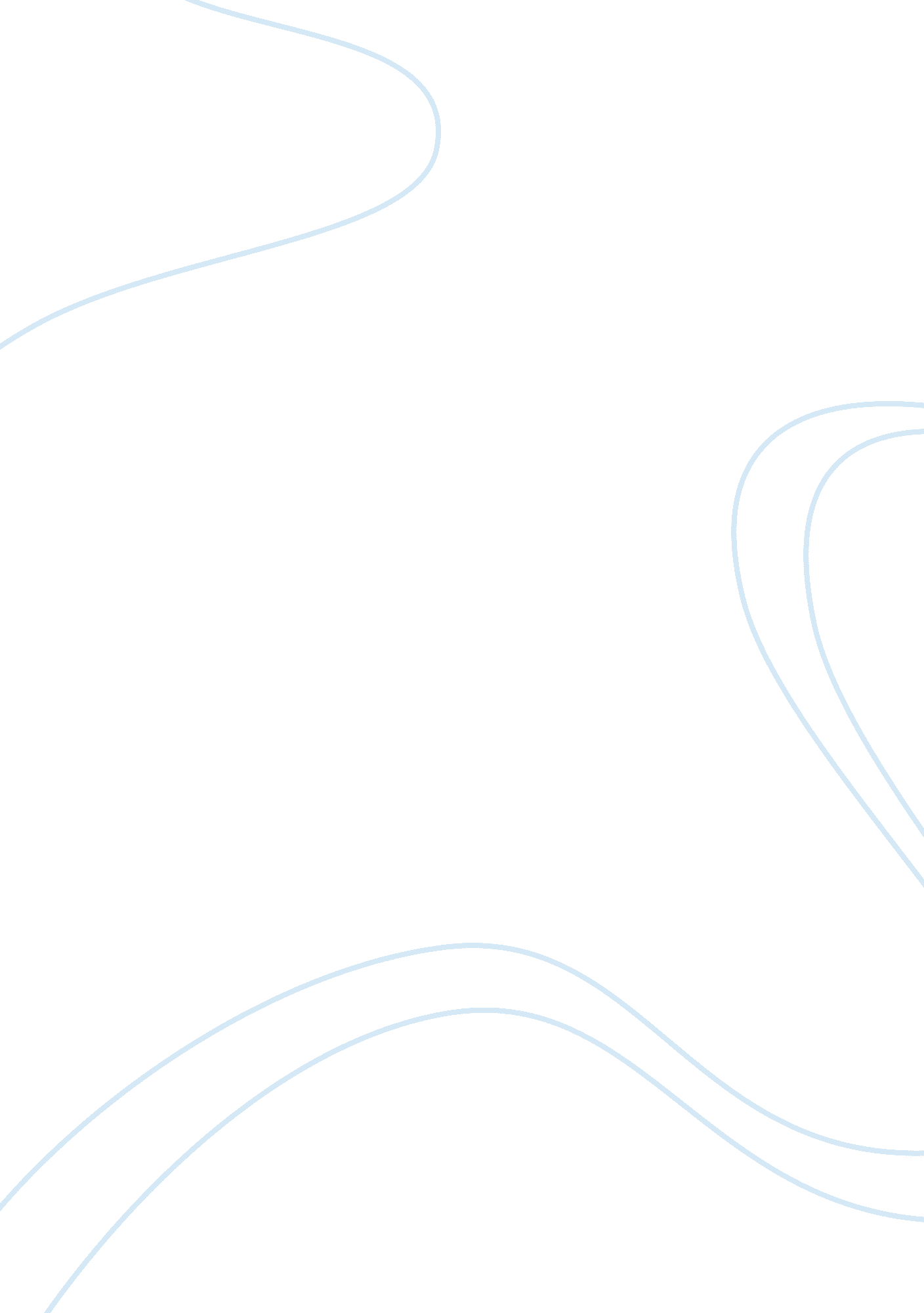 Interest in joining the collegeEducation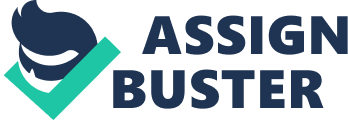 ﻿Interest in Joining The College 
I am a university undergraduate with an interest in developing the best computer software. I like the State’s colleges as they continuously work to discover the restrictions of nature which are beyond expectations. My interest in joining the college has been developed by the computer engineering programs that the college has been offering. Participating in the computer software engineering programs that the college offers, will make me feel more engaged, more alive than my experience in the computer world. Learning the compound dynamics in the software development and implementation will be a great success in my life. Computer engineering analyzes the user needs and eventually develops software solutions (Bureau of Labor Statistics). Thus, my desire to sanctify my love for computer software engineering brings me to the college. With the experience, I know that the college has brought me to my future because through it I have a permanent opportunity to follow a passion for computer software engineering. 
In addition to studying software engineering, I am attracted to the college since I am looking forward to working with the diverse group of persons that the colleges accommodate. People who possess great passion for software engineering are in college because the college values diversity. From my personal experience I understand that to achieve honesty, trust and success the college should accommodate people who possess such values. 
My interests and talents 
In the community, I participate in youth activities which are mostly held in the church. For the last two years, I have been the youth representative of Diocesan Youth Group. I have been assisting in the organizing of youth events and activities in the Diocese. In addition, I have also been a soccer player for a period of two years. I trained girls who were interested in playing football in the town. I feel it is an achievement to make other people develop some interest in soccer and also pass knowledge to other generation. 
My primary goal is to develop a variety of computer software that will be used in most organizations. Since curiosity is the mother of the invention, I believe that my interest will help me develop a variety of software. I believe this college will lead to my goals achievement. 
References 
Bureau of Labor Statistics. United States Department of Labor. 4 May 2009. http://www. bls. gov/oes/2008/may/oes151031. htm. 1 April 2015. 